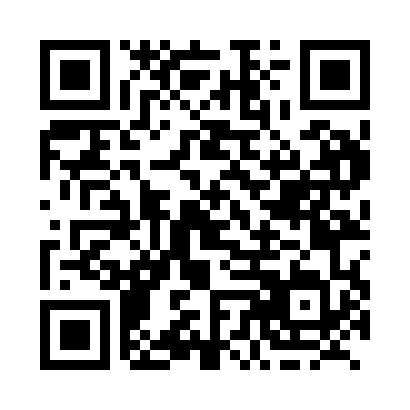 Prayer times for Harbourview, Nova Scotia, CanadaWed 1 May 2024 - Fri 31 May 2024High Latitude Method: Angle Based RulePrayer Calculation Method: Islamic Society of North AmericaAsar Calculation Method: HanafiPrayer times provided by https://www.salahtimes.comDateDayFajrSunriseDhuhrAsrMaghribIsha1Wed4:105:4812:596:018:129:502Thu4:085:4612:596:028:139:523Fri4:065:4512:596:038:149:544Sat4:045:4312:596:048:169:565Sun4:025:4212:596:048:179:576Mon4:005:4012:596:058:189:597Tue3:585:3912:596:068:2010:018Wed3:565:3812:596:078:2110:039Thu3:545:3612:596:078:2210:0510Fri3:525:3512:596:088:2310:0711Sat3:505:3412:596:098:2510:0912Sun3:485:3212:596:108:2610:1113Mon3:465:3112:596:108:2710:1314Tue3:445:3012:596:118:2810:1515Wed3:425:2912:596:128:2910:1616Thu3:405:2812:596:128:3110:1817Fri3:395:2712:596:138:3210:2018Sat3:375:2512:596:148:3310:2219Sun3:355:2412:596:158:3410:2420Mon3:335:2312:596:158:3510:2621Tue3:325:2212:596:168:3610:2722Wed3:305:2112:596:178:3710:2923Thu3:285:2012:596:178:3910:3124Fri3:275:2012:596:188:4010:3325Sat3:255:1912:596:188:4110:3426Sun3:245:181:006:198:4210:3627Mon3:235:171:006:208:4310:3828Tue3:215:161:006:208:4410:3929Wed3:205:161:006:218:4510:4130Thu3:195:151:006:218:4610:4231Fri3:175:141:006:228:4610:44